Рабочий лист № 3 «Критерии оценивания экспериментальных заданий ОГЭ»Критерий № 1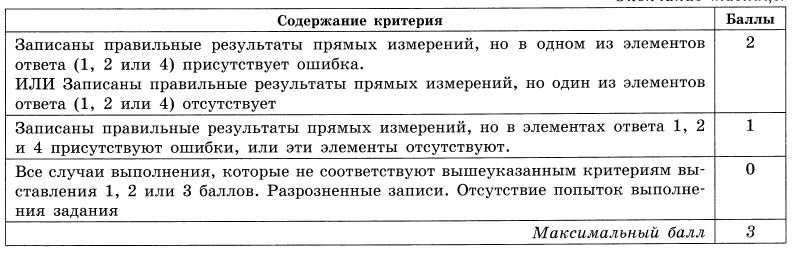 Критерий № 2 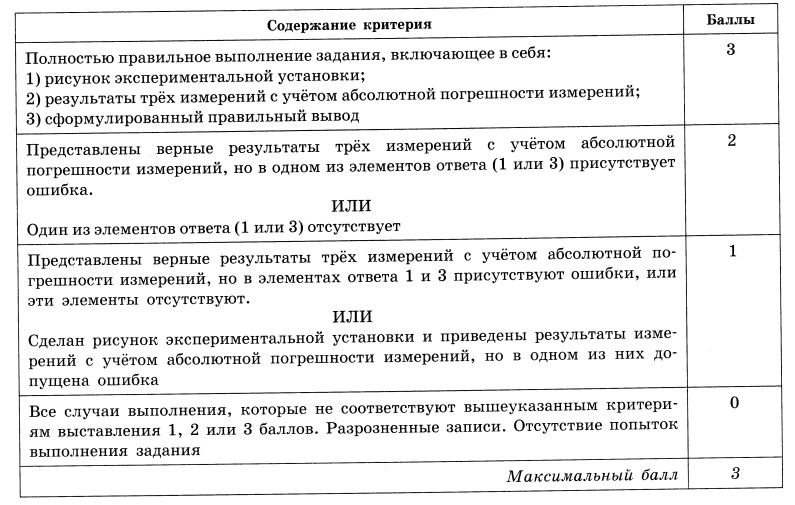 